Региональный Конкурс«Организация игровой деятельности дошкольников»Конкурсная работаконспект организованной образовательной деятельности  поречевому развитию в подготовительной группе с использованием технологии ТРИЗ («Круги Луллия») «Встреча с инопланетянкой»Применение авторских игровых технологий (подходов) в работе                          с детьми дошкольного возраста Автор:Киселева Анна Александровна,учитель-логопедмуниципального дошкольного образовательного учреждения детского сада № 5г. Любим, 2016 г.Цель: развитие речи детей посредством применения игровой технологии ТРИЗ.  Задачи:продолжать формировать у детей умение употреблять в речи притяжательные прилагательные;развивать у детей словотворчество, умение составлять из двух слов одно новое;закреплять у детей умение выделять  первый звук в слове;формировать у детей умение составлять из звуков слова; развивать умение находить слова с определенным количеством звуков, слогов;воспитывать у детей отзывчивое, заботливое отношение, желание помочь герою.Оборудование: макет «Круги Луллия»; элементы костюма инопланетянина; картинки (санки, арбуз, топор, утка, робот, ноты; лиса, заяц, крокодил, кошка, слон, пингвин; уши зайца, хвост лисы, хобот слона, голова крокодила, лапы кошки, клюв пингвина; кенгуру, стакан, куртка, самолёт, слон, дом);  «серебряный ящик» с 4-мя коробочками; краски, записка; медиаматериалы (музыкальное сопровождение).Ход ООД:Вводная часть.Звучит космическая музыка. Слышится звук крушения. В зал входит инопланетянка.Здравствуйте. Ой, куда же это я попала?  (ответы детей). Ребята, мой космический корабль потерпел крушение. Все, что я смогла спасти с корабля, это ящик и часть летающей тарелки (пособие «Круги Луллия»). Я не помню, кто я, с какой планеты.  Что мне делать? (Дети предлагают помощь).Возможно, в ящике есть какая-то информация о моей планете и обо мне? (Дети достают коробочки с заданиями).Основная часть.1 коробочка: игра «Животные и части их тела» (на «Кругах Луллия» расположены части тела животных).Ребята, чья это голова (хвост, шея и т.д.)? (Дети называют притяжательные прилагательные, после этого достают из коробочки картинки с изображением животных и размещают их в соответствии с частями тела).Где живут эти животные? (Ответы детей).Инопланетянка крутит «волшебные» круги, меняя местами животных и их части тела. Что за животные получились? (Дети называют получившихся несуществующих животных: лисозай, крококот). Дети по очереди продолжают раскручивать круги и называть других несуществующих животных. Инопланетянка вспоминает, что на её планете живут именно такие животные.2 коробочка (детям предлагаются картинки с изображением предметов, начинающихся  на звуки С,А,Т,У,Р,Н, с обратной стороны на которых стоят цифры):  Как вы думаете, зачем на карточках с буквами стоят цифры? (Поставить картинки в соответствующем порядке).Картинки мы разложили и что же обо мне узнали? (дети предлагают свои варианты).А как по этим картинкам узнать, с какой я планеты? (дети предлагают свои варианты, в ходе обсуждения принимаем решение: определить название планеты по  первому звуку предмета с картинки. Читающие дети выкладывают слово с помощью букв).В итоге  получается слово «САТУРН». Инопланетянка узнает, с какой планеты прилетела, благодарит детей, напоминает, что в ящике есть еще коробочки.3 коробочка: релаксационный момент: упражнение «Невесомость».Инопланетянка  нажимает на коробочку с изображением воздушного шарика и начинает изображать положение тела при невесомости. Моё тело стало совсем легким, воздушным, невесомым. Ребята, что со мной происходит? (Дети отвечают, что это явление невесомости и под музыкальное сопровождение движениями своего тела изображают данное явление).Дорогие дети, большое вам спасибо. Вы помогли мне вспомнить, с какой планеты я прилетела, какие животные живут на моей планете, что такое невесомость. Вот только есть одна проблема: Я забыла  цифровой код, с помощью которого  смогу  вызвать на помощь  своих друзей с планеты САТУРН и улететь обратно домой. Что делать? (Предложения детей).4 коробочка: Посмотрите, в ящике еще что-то есть, еще одна коробочка затерялась.Дети достают коробочку, в которой лежат картинки, краски и записка. Инопланетянка предлагает детям прочитать записку:«Для получения цифрового кода:найдите картинку со словом из трех звуков (дом);найдите картинку со словом из трёх слогов, которое начинается со  звука КЬ (кенгуру);найдите картинку со словом, в котором есть два различных гласных звука (куртка);найдите картинку со сложным  словом (самолёт)».На обратной стороне картинок с правильным ответом воском написаны цифры «кода», которые проявляются от нанесения на них краски. На картинках, не соответствующих заданию, цифр нет. Ребята, на вопросы мы ответили, а где же цифровой код?В коробочке с картинками лежат краски. Как вы думаете, для чего они нужны? (Дети предлагают свои варианты ответа, затем закрашивают обратную сторону всех картинок и получают код из цифр). Заключительная частьТеперь я знаю код и могу вызвать своих друзей. Я расскажу им,  какие хорошие дети живут на планете Земля. Вы тоже можете рассказать своим родителям и знакомым, как помогали мне. Вы помните, с какой я планеты? Как вы мне помогали? Инопланетянка набирает код, звучит космическая музыка. Ребята, это мои друзья спешат за мной. Спасибо вам за помощь. До свидания!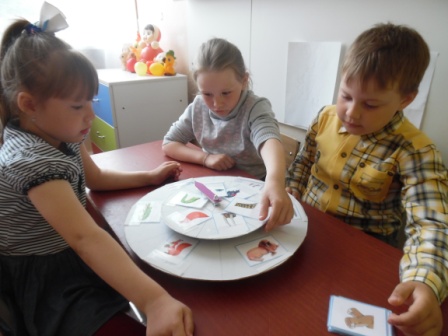 Словотворчество: дети называют получившихся несуществующих животных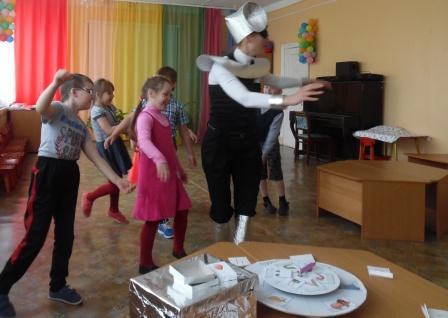 Релаксационный момент: упражнение «Невесомость»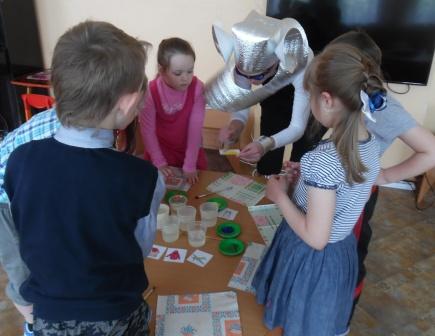 Чтобы узнать код, надо закрасить краской обратную сторону картинки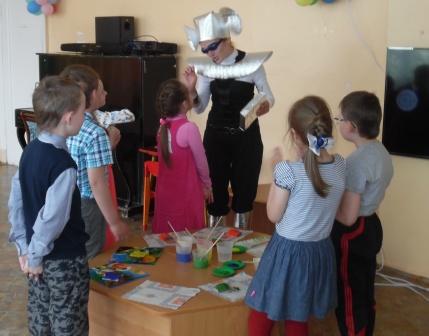 Дети сообщают Инопланетянке код из цифр